 
Regolamento recante misure di prevenzione e contenimento della diffusione del SARS-CoV-2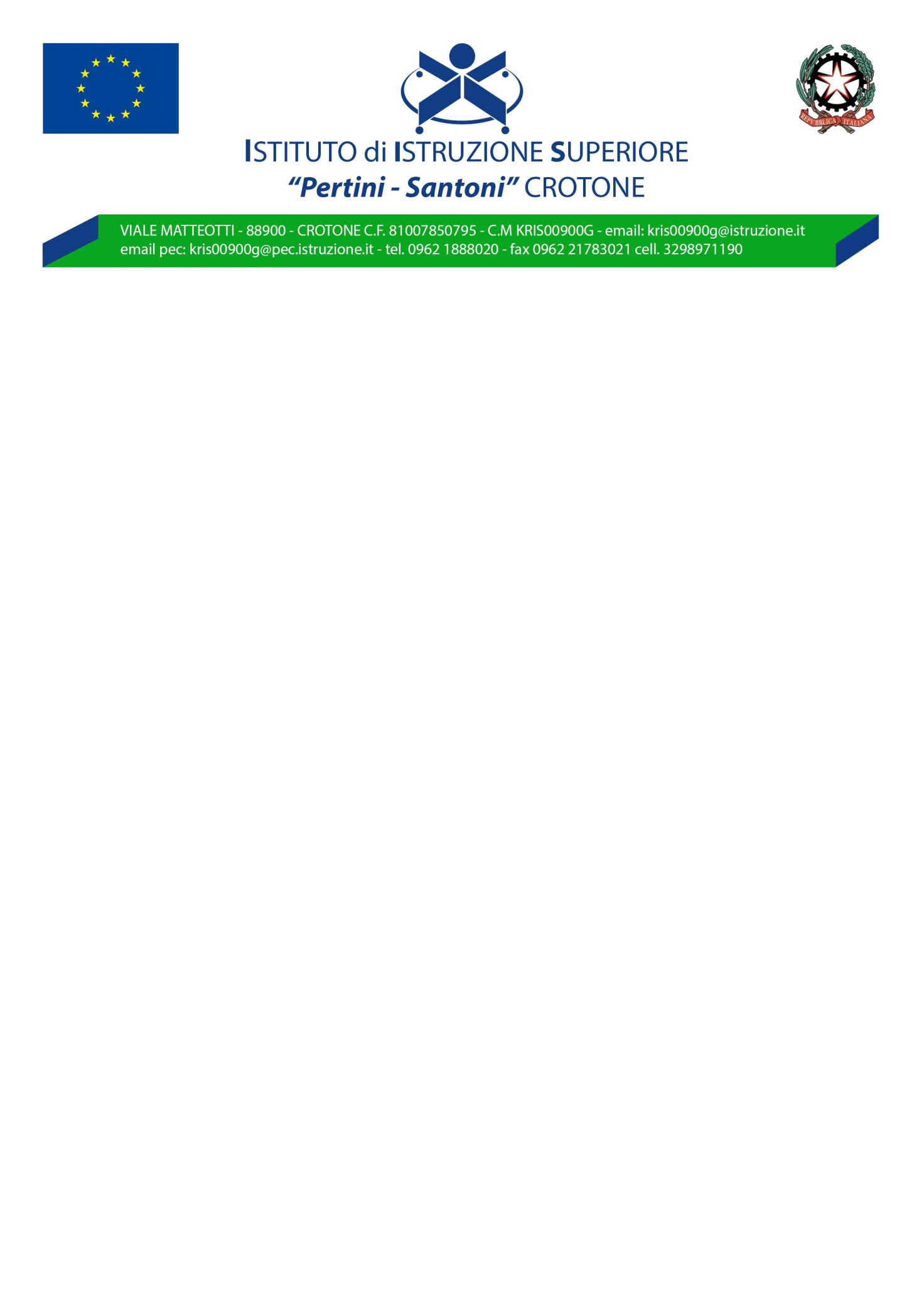 Il presente regolamento è scritto alla luce, tra gli altri, delle seguenti fonti normative e regolamentari:Testo unico sulla sicurezza, D. Lgs. 81/2008 e ss.mm.ii.Gestione delle operazioni di pulizia, disinfezione e sanificazione nelle strutture scolastiche, INAIL 2020Piano per la ripartenza 2020/2021.Piano Scuola 2020/2021Documento tecnico sulla rimodulazione delle misure contenitive nel settore scolastico per lo svolgimento dell’esame di Stato nella scuola secondaria di secondo gradoD.L. 19 del 25 marzo 2020.CCNL scuola 2016/2018.Linee guida per la didattica digitale integrata. “Protocollo d’intesa per garantire l’avvio dell’anno scolastico nel rispetto delle regole di sicurezza per il contenimento della diffusione di Covid 19” del 6 agosto 2020 del Ministero dell’Istruzione.Nota INAIL gestione delle operazioni di pulizia, disinfezione e sanificazione nelle strutture scolastiche Istruzioni per l’uso 2020PREMESSAIl presente documento rappresenta una integrazione al Regolamento di Istituto attualmente in vigore e l’applicazione delle norme in esso contenute sono legate al perdurare dello stato di emergenza sanitaria dovuta alla pandemia COVID-19.Pertanto, concluso il periodo di emergenza, le presenti disposizioni non avranno più efficacia.Per quanto non modificato dalla presente integrazione al Regolamento di Istituto restano valide le disposizioni già previste.Art. 1 – Finalità e ambito di applicazione1. Il presente Regolamento individua le misure da attuare per prevenire e mitigare il rischio di contagio da SARS-CoV-2 nell’ambito delle attività dell’Istituto, nel rispetto dei diritti e dei doveri di tutte le sue componenti, ovvero le studentesse, gli studenti, le famiglie, il Dirigente scolastico, i docenti e il personale non docente.2. Il Regolamento è redatto tenendo conto delle norme e dei documenti elencati in premessa ed è approvato dal Consiglio d’Istituto, l’organo di indirizzo politico-amministrativo e di controllo della scuola che rappresenta tutti i componenti della comunità scolastica, su impulso del Dirigente scolastico e del Responsabile del servizio di prevenzione e protezione.3. Il presente Regolamento ha validità per l’anno scolastico 2020/2021 e può essere modificato dal Consiglio di Istituto anche su proposta delle singole componenti scolastiche e degli Organi collegiali, previa informazione e condivisione da parte di tutta la comunità scolastica.4. La mancata osservanza delle norme contenute nel presente Regolamento e nei suoi allegati può portare all’irrogazione di sanzioni disciplinari sia per il personale della scuola che per le studentesse e gli studenti con conseguenze, per questi ultimi, sulla valutazione intermedia e finale del comportamento.Art. 2 - Soggetti responsabili e informazione1. Il Dirigente scolastico consegna o invia tramite posta elettronica a tutti i membri della comunità scolastica il presente Regolamento e ne dà informazione a chiunque entri all’interno degli ambienti scolastici, anche attraverso l’affissione nei luoghi maggiormente visibili dei locali scolastici,  rendendone obbligatorio il rispetto delle norme e delle regole di comportamento in esso indicate. Il presente Regolamento è pubblicato anche sul sito web istituzionale della Scuola.2. È fatto obbligo a tutti i componenti la comunità scolastica di consultare il Servizio di prevenzione e protezione nella figura del suo Responsabile qualora le indicazioni di sicurezza contenute nel presente Regolamento non possano essere applicate per problemi particolari reali e concreti.3. Il Direttore dei servizi generali ed amministrativi (DSGA) sovrintende con autonomia operativa all’organizzazione del lavoro degli assistenti tecnici e amministrativi, anche disciplinando le attività da svolgere in regime di smart working, e delle collaboratrici e dei collaboratori scolastici, affinché siano attuate tutte le misure di competenza previste nel presente Regolamento attraverso un cronoprogramma che garantisca un’organizzazione efficiente del lavoro. il dsga organizzerà altresì il lavoro delle collaboratrici e dei collaboratori scolastici nel rispetto delle norme previste  nell’integrazione del dvr  del 14/09/2020 allo scopo diAssicurare  la pulizia giornaliera e la sanificazione periodica dei locali, degli ambienti, delle postazioni di lavoro e delle aree comuni;Sottoporre a regolare e attenta igienizzazione le superfici e gli oggetti di uso comune, comprese le strumentazioni dei laboratori e gli attrezzi delle palestre ad ogni cambio di gruppo classe;garantire l’adeguata e periodica aerazione di tutti i locali della scuola frequentati da persone;curare la vigilanza sugli accessi agli edifici scolastici da parte dei fornitori e degli altri soggetti esterni alla Scuola, la compilazione del Registro e la sottoscrizione della dichiarazione, ai sensi del D.P.R. 445/2000, di cui all’art. 5 del presente Regolamento;collaborare alla vigilanza sul rispetto del presente Regolamento da parte delle studentesse e degli studenti.Art. 3 – PremesseAi fini della corretta interpretazione delle disposizioni contenute nel presente Regolamento si   chiarisce quanto segue:Per “pulizia” si intende il processo mediante il quale un deposito indesiderato viene staccato da un substrato o dall’interno di un sostrato e portato in soluzione o dispersione. Sono attività di pulizia i procedimenti e le operazioni atti a rimuovere polveri, materiale non desiderato o sporcizia da superfici, oggetti, ambienti confinati e aree di pertinenza;Per “sanificazione” si intende l’insieme dei procedimenti e operazioni atti ad igienizzare determinati ambienti e mezzi mediante l’attività di pulizia e disinfezione con prodotti ad azione virucida quali soluzioni di sodio ipoclorido (candeggina) o etanolo (alcol etilico), evitando di mescolare insieme prodotti diversi. Sono attività di sanificazione i procedimenti e le operazioni atti a rendere sani determinati ambienti mediante pulizia e/o di disinfezione e/o di disinfestazione ovvero mediante il controllo e il miglioramento delle condizioni di temperatura, umidità, ventilazione, illuminazione e rumore;Il coronavirus SARS-CoV-2 si trasmette tramite droplet, ovvero goccioline emesse dalla bocca della persona infetta che nel raggio di circa 1 metro e possono contaminare bocca, naso o occhi di una persona sufficientemente vicina. I droplet possono contaminare oggetti o superfici e determinare il contagio per via indiretta, tramite le mani che toccano questi oggetti o superfici e vengono poi portate alla bocca, al naso o agli occhi. Anche il contatto diretto con una persona infetta, ad esempio tramite la stretta di mano o il bacio, oppure toccare con le mani i fazzoletti contaminati dalle secrezioni del malato possono costituire un rischio di esposizione al coronavirus;Sono sintomi riconducibili al COVID-19, ovvero alla malattia infettiva da coronavirus SARS-CoV-2, febbre con temperatura superiore ai 37,5°C, brividi, tosse secca, spossatezza, indolenzimento, dolori muscolari, diarrea, perdita del gusto e/o dell’olfatto, difficoltà respiratoria, fiato corto;Per “contatto stretto con un caso di COVID-19” si intende una persona che è venuta a contatto con un’altra persona affetta da COVID-19 da 2 giorni prima dell’insorgenza dei sintomi e fino a quando la persona malata non è stata isolata. In ambito scolastico il contatto stretto può avvenireTramite un qualsiasi contatto fisico, compresa la stretta di mano;Restando per almeno 15 minuti in un ambiente chiuso a una distanza inferiore a 2 metri anche indossando la mascherina;Restando nello stesso ambiente chiuso a qualsiasi distanza senza l’uso di mascherine;Viaggiando nello stesso mezzo di trasporto (autobus, treno, automobile, etc.) entro la distanza di due posti in qualsiasi direzione.Per “quarantena” si intende un periodo di isolamento e osservazione richiesto per persone che potrebbero portare con sé germi responsabili di malattie infettive. La quarantena aiuta a prevenire la diffusione di malattie da parte di persone potenzialmente infette, prima che sappiano di essere malate. Per il SARS-CoV-2 la misura della quarantena è stata fissata a 14 giorni;Per “isolamento fiduciario” si intende un periodo di isolamento e osservazione utilizzato per separare le persone affette da una malattia contagiosa confermata da quelle che non sono infette. Per il SARS-CoV-2 anche l’isolamento fiduciario dura 14 giorni. Se il soggetto diventa sintomatico, si prolunga fino alla scomparsa dei sintomi, per poi procedere con il tampone dopo 14 giorni.Art. 4 - Regole generali1. A tutti i componenti della comunità scolastica (personale scolastico, studentesse e studenti, componenti del nucleo familiare) e a tutti i soggetti esterni che accedano agli edifici della scuola e alle sue pertinenze è fatto obbligo, per tutta la durata della loro permanenza a scuola, diIndossare la mascherina chirurgica, tranne nei casi specificamente previsti nel presente Regolamento e nei suoi allegati;Mantenere la distanza fisica interpersonale di almeno 1 metro e rispettare attentamente la segnaletica orizzontale e verticale;Disinfettare periodicamente le mani con gel igienizzante, o lavarle con acqua e sapone secondo le buone prassi suggerite dagli organi competenti (Istituto superiore di sanità, Organizzazione mondiale della sanità), in particolare prima di accedere alle aule e ai laboratori, subito dopo il contatto con oggetti di uso comune, dopo aver utilizzato i servizi igienici, dopo aver buttato il fazzoletto e prima e dopo aver mangiato.2. Le collaboratrici e i collaboratori scolastici e le persone che vi permangono sono tenuti ad arieggiare periodicamente, almeno ogni ora per almeno 5 minuti, i locali della scuola, compresi i corridoi, le palestre, gli spogliatoi, le biblioteche, le sale riservate agli insegnanti, gli uffici e gli ambienti di servizio ED ATTENERSI A QUANTO PREVISTO NEL DVR IN RELAZIONE  ALLA PULIZIA DEGLI AMBIENTI.3. Nel caso in cui un componente della comunità scolastica (personale scolastico, studentesse e studenti, componenti del nucleo familiare) o un qualsiasi soggetto esterno che abbia avuto accesso agli edifici della scuola e alle sue pertinenze negli ultimi 14 giorni risulti positivo al SARS-CoV-2, anche in assenza di sintomi, la Scuola collaborerà con il Dipartimento di prevenzione della locale Azienda sanitaria al monitoraggio basato sul tracciamento dei contatti stretti al fine di identificare precocemente la comparsa di possibili altri casi.Art. 5 - Modalità generali di ingresso nei locali della scuola1. L’accesso agli edifici scolastici e alle loro pertinenze è vietato in presenza di febbre oltre 37.5°C o altri sintomi influenzali riconducibili al COVID-19. In tal caso è necessario rimanere a casa e consultare telefonicamente un operatore sanitario qualificato, ovvero il medico di famiglia, il pediatra di libera scelta, la guardia medica o il Numero verde regionale.2. L’accesso agli edifici scolastici e alle loro pertinenze è altresì vietato a chiunque, negli ultimi 14 giorni, abbia avuto contatti stretti con soggetti risultati positivi al SARS-CoV-2 o provenga da zone a rischio che eventualmente saranno segnalate dalle autorità nazionali o regionali.3. È istituito e tenuto presso le reception delle due sedi dell’Istituto un Registro degli accessi agli edifici scolastici da parte dei fornitori e degli altri soggetti esterni alla Scuola, compresi i genitori delle studentesse e degli studenti, con indicazione, per ciascuno di essi, dei dati anagrafici (nome, cognome, data di nascita, luogo di residenza), dei relativi recapiti telefonici, nonché della data di accesso. 4. L’accesso dei fornitori esterni e dei visitatori è consentito solamente nei casi di effettiva necessità amministrativo-gestionale ed operativa, previa prenotazione e calendarizzazione, ed è subordinato alla registrazione dei dati di cui all’articolo precedente e alla sottoscrizione di una dichiarazione, ai sensi del D.P.R. 445/2000,di essere a conoscenza dell’obbligo previsto dall’art. 20 comma 2 lett. e) del D.Lgs. 81/2008 di segnalare immediatamente al Dirigente qualsiasi eventuale condizione di pericolo per la salute, tra cui sintomi influenzali riconducibili al COVID-19, provenienza da zone a rischio o contatto stretto con persone positive al virus nei 14 giorni precedenti, e in tutti i casi in cui la normativa vigente impone di informare il medico di famiglia e l’autorità sanitaria e di rimanere al proprio domicilio;di aver provveduto autonomamente, prima dell’accesso agli edifici dell’Istituto, alla rilevazione della temperatura corporea, risultata non superiore a 37,5°C;di non essere attualmente sottoposta/o alla misura della quarantena o dell’isolamento fiduciario con sorveglianza sanitaria ai sensi della normativa in vigore;di non avere famigliari o conviventi risultati positivi al COVID-19;di aver compreso e rispettare tutte le prescrizioni contenute in questo Regolamento.5. Nei casi sospetti o in presenza di dubbi sulla veridicità delle dichiarazioni, il personale scolastico autorizzato può procedere, anche su richiesta della persona interessata, al controllo della temperatura corporea tramite dispositivo scanner senza la necessità di contatto. Se tale temperatura risulterà superiore ai 37,5°C, non sarà consentito l’accesso. Nella rilevazione della temperatura corporea, saranno garantite tutte le procedure di sicurezza ed organizzative al fine di proteggere i dati personali raccolti secondo la normativa vigente.6. È comunque obbligatorioRivolgersi preventivamente agli uffici di segreteria via mail o tramite contatto telefonico al fine di evitare tutti gli accessi non strettamente necessari;Utilizzare, in tutti i casi in cui ciò è possibile, gli strumenti di comunicazione a distanza (telefono, posta elettronica, PEC, etc.).8. In caso di lavoratori dipendenti di aziende che operano o abbiano operato all’interno dei locali della scuola  (es. manutentori, fornitori, etc.) e che risultassero positivi al tampone COVID-19, nei 14 giorni successivi all’accesso nel comprensorio scolastico, il datore di lavoro dovrà informare immediatamente il Dirigente scolastico ed entrambi dovranno collaborare con il Dipartimento di prevenzione territoriale di competenza fornendo elementi per il tracciamento dei contatti.Art. 6 - Il ruolo delle studentesse, degli studenti e delle loro famiglie1. In relazione all’obiettivo di contenere i rischi di contagio da SARS-CoV-2, l’intera comunità scolastica è chiamata ad adottare misure di propria competenza. In particolare, le studentesse e gli studenti sono chiamati ad esercitare la propria autonomia e il proprio senso di responsabilità di persone che transitano verso l’ultima fase dell’adolescenza ed entrano nel mondo delle responsabilità definite persino nel Codice Penale, partecipando allo sforzo della comunità scolastica di prevenire e contrastare la diffusione del virus.2. Le studentesse e gli studenti devono monitorare con attenzione il proprio stato di salute in tutti i momenti della giornata e in tutti gli ambiti della propria vita personale e sociale, dal tragitto casa-scuola e ritorno, al tempo di permanenza a scuola e nel proprio tempo libero. La Scuola dispone di termometri e, in qualsiasi momento, potrà farne uso per monitorare le situazioni dubbie, ma anche a campione all’ingresso a scuola.3. Le famiglie delle studentesse e degli studenti sono chiamate alla massima collaborazione nel monitoraggio dello stato di salute di tutti i loro componenti, nel rispetto delle norme vigenti, del presente Regolamento e del rinnovato Patto educativo di corresponsabilità, e quindi chiamate all’adozione di comportamenti personali e sociali responsabili che contribuiscano a mitigare i rischi di contagio, ponendo in secondo piano le pur giustificabili esigenze di ciascun nucleo familiare.4. Per tutto l’anno scolastico 2020/2021 sono sospesi i ricevimenti individuali e collettivi dei genitori in presenza da parte dei docenti, tranne nei casi caratterizzati da particolare urgenza e gravità su richiesta del Dirigente scolastico o dell’insegnante interessato. Gli incontri informativi tra docenti e genitori si svolgono in videoconferenza su richiesta dei genitori da inoltrarsi via mail al docente, ad esclusione dei 30 giorni che precedono l’inizio degli scrutini intermedi e finali.7. Nel caso in cui le studentesse e gli studenti avvertano sintomi associabili al COVID-19, devono rimanere a casa ed è necessario consultare telefonicamente un operatore sanitario quale il medico di famiglia, la guardia medica o il Numero verde regionale. 8. Le specifiche situazioni delle studentesse e degli studenti in condizioni di fragilità saranno valutate in raccordo con il Dipartimento di prevenzione territoriale, il medico competente e il medico di famiglia, fermo restando l’obbligo per la famiglia stessa di rappresentare tale condizione alla Scuola in forma scritta e documentata.Art. 7 - Suddivisione degli edifici scolastici in settori e transiti durante le attività didattiche1. Gli edifici scolastici dell’Istituto comprendono la sede Centrale di via G. Matteotti e la sede Succursale di via G da Fiore. A ciascuna classe è assegnata un’aula didattica su determina del Dirigente scolastico. Ciascuna delle due sedi è suddivisa in settori che comprendono un numero variabile di aule didattiche al fine di gestire in maniera più efficace l’applicazione delle misure di sicurezza contenute in questo Regolamento, il tracciamento dei contatti in caso di contagio accertato dalle autorità sanitarie e le conseguenti misure da adottare.2. A ciascun settore dei due edifici sono assegnati, su determina del Dirigente scolastico, dei canali di ingresso e uscita, indicati da apposita segnaletica orizzontale e verticale, attraverso i quali le studentesse, gli studenti delle rispettive classi devono transitare durante le operazioni  di ingresso e di uscita.3. Al personale scolastico, docente e non docente, è consentito l’ingresso e l’uscita attraverso uno qualsiasi dei canali. Sarà cura di ciascun componente del personale rispettare la segnaletica relativi ai sensi di marcia, mantenere ordinatamente il distanziamento fisico dalle altre persone presenti ed entrare ed uscire senza attardarsi nei luoghi di transito. 4. Alle studentesse e agli studenti è fatto rigoroso divieto di transitare dal settore che comprende l’aula assegnata alla propria classe verso altri settori per tutta la loro permanenza all’interno degli edifici della scuola, tranne quando devono recarsi, sempre rispettando il distanziamento fisico e i sensi di marcia indicati nella segnaletica, e indossando la mascherina,In uno dei laboratori didattici della scuola, nelle palestre o in altri luoghi esterni alla scuola con la propria classe solo se accompagnati dall’insegnante;Negli uffici di segreteria o in altri ambienti dell’edificio scolastico su espressa richiesta di un componente del personale della Scuola o chiedendo il permesso all’insegnante;Ai servizi igienici se non presenti all’interno del proprio settore;Esclusivamente durante gli intervalli, ai distributori automatici di alimenti se non presenti all’interno del proprio settore.5. Anche gli intervalli si svolgeranno all’interno del settore a cui ciascuna classe è assegnata. Le studentesse e gli studenti durante gli intervalli restano in aula al loro posto, indossando la mascherina, oppure possono sostare nei corridoi sotto la vigilanza degli insegnanti purché sia possibile mantenere il distanziamento fisico. È consentito togliere la mascherina solo per il tempo necessario per consumare la merenda o per bere.Art. 8 - Operazioni di ingresso e di uscita delle studentesse e degli studenti per le lezioni1. Nei periodi di svolgimento delle attività didattiche l’ingresso negli edifici scolastici è di norma consentito dalle ore 8,00. In caso di arrivo in anticipo, le studentesse e gli studenti devono attendere il suono della campana di ingresso rispettando scrupolosamente il distanziamento fisico e indossando correttamente la mascherina sia all’interno delle pertinenze della scuola, in particolare i giardini, i cortili e i parcheggi interni, sia negli spazi antistanti. 2. Al suono della campana di ingresso le studentesse e gli studenti devono raggiungere le aule didattiche assegnate, attraverso i canali di ingresso assegnati a ciascun settore, in maniera rapida e ordinata, e rispettando il distanziamento fisico. Non è consentito attardarsi negli spazi esterni agli edifici. Le studentesse e gli studenti che arrivano a scuola dopo le 7:45 raggiungono direttamente le loro aule senza attardarsi negli spazi comuni;3. Una volta raggiunta la propria aula, le studentesse e gli studenti prendono posto al proprio banco senza togliere la mascherina. Durante le operazioni di ingresso e uscita non è consentito sostare nei corridoi e negli altri spazi comuni antistanti le aule e, una volta raggiunto, non è consentito alzarsi dal proprio posto.4. A partire dalla campana di ingresso il personale scolastico è tenuto ad assicurare il servizio di vigilanza come stabilito da specifica determina del Dirigente Scolastico.I docenti impegnati nella prima ora di lezione dovranno comunque essere presenti nelle aule 5 minuti prima dell’inizio delle lezioni, ovvero alle ore 7:55.5. Le operazioni di uscita al termine delle lezioni, seguono, sostanzialmente, le regole di un’evacuazione ordinata entro la quale studentesse e studenti devono rispettare il distanziamento fisico. Le operazioni di uscita sono organizzate per settori.6. Per nessun motivo è consentito alle studentesse e agli studenti di attardarsi negli spazi interni e nelle pertinenze esterne degli edifici.7. A partire dalla prima campana di uscita il personale scolastico è tenuto ad assicurare il servizio di vigilanza per tutta la durata delle operazioni, come stabilito da specifica determina del Dirigente scolastico.Art. 9 – Uso dei parcheggi interni degli edifici scolastici1. L’accesso alle automobili nei parcheggi interni delle due sedi dell’Istituto è consentito solo al personale autorizzato dalla DirigenteArt. 10 - Misure di prevenzione riguardanti lo svolgimento delle attività didattiche1. Ciascuna aula didattica e ciascun laboratorio della scuola ha una capienza indicata e nota. Durante lo svolgimento delle attività didattiche, le studentesse, gli studenti e gli insegnanti sono tenuti a mantenere il distanziamento fisico interpersonale di almeno 1 metro nelle aule, nei laboratori e negli altri ambienti scolastici, e di almeno 2 metri nelle palestre.     2. Anche durante le attività didattiche che si svolgono in ambienti esterni alla scuola, tutti sono tenuti a mantenere il distanziamento fisico e a rispettare le misure di prevenzione previste nei regolamenti adottati nel luogo ospitante. 4. All’interno delle aule didattiche e dei laboratori della scuola sono individuate le aree didattiche entro cui sono posizionati la cattedra, la lavagna, e gli altri strumenti didattici di uso comune, delimitata da una distanza minima di 2 metri dalla parete di fondo ai primi banchi, e il corretto posizionamento dei banchi è indicato da adesivi segnalatori posti sul pavimento in corrispondenza dei due piedi posteriori. Sia l’insegnante disciplinare che l’eventuale insegnante di sostegno di norma svolgono la loro lezione all’interno dell’area didattica. Non è consentito all’insegnante prendere posto staticamente tra le studentesse e gli studenti.5. Durante le attività in aula e in laboratorio le studentesse e gli studenti possono togliere la mascherina durante la permanenza al proprio posto e solo in presenza dell’insegnante. Le studentesse e gli studenti possono togliere la mascherina anche durante le attività sportive in palestra le quali possono essere svolte solo in presenza degli insegnanti o degli istruttori sportivi incaricati.6. Nel caso in cui una sola studentessa alla volta o un solo studente alla volta siano chiamati a raggiungere l’area didattica o abbiano ottenuto il permesso di uscire dall’aula o dal laboratorio, dovranno indossare la mascherina prima di lasciare il proprio posto. Una volta raggiunta l’area didattica, la studentessa o lo studente può togliere la mascherina purché sia mantenuta la distanza interpersonale minima dall’insegnante. Durante il movimento per raggiungere l’area didattica o per uscire e rientrare in aula o in laboratorio, anche i compagni di classe della studentessa o dello studente, le cui postazioni si trovano immediatamente lungo il tragitto, devono indossare la mascherina. Pertanto, è bene che la mascherina sia sempre tenuta a portata di mano.7. Nel caso in cui l’insegnante abbia la necessità di raggiungere una delle postazioni delle studentesse e degli studenti, le studentesse e gli studenti le cui postazioni si trovano immediatamente lungo il tragitto, devono indossare la mascherina.8. Durante le attività didattiche in locali della scuola dove non sono presenti banchi e segnalatori di posizione, gli insegnanti, le studentesse e gli studenti sono comunque tenuti a rispettare il distanziamento fisico interpersonale. In tal caso, per tutto il tempo che permangono al loro posto, possono togliere la mascherina. La mascherina va indossata nuovamente nel caso in cui uno dei presenti si sposti dalla propria posizione e si avvicini entro un raggio di 2 metri.9. Le aule e i laboratori devono essere frequentemente areati ad ogni cambio di ora per almeno 5 minuti e ogni qual volta uno degli insegnanti in aula lo riterrà necessario. Al termine della lezione, l’insegnante individua le studentesse e gli studenti incaricati di aprire le finestre e richiuderle una volta trascorso il tempo necessario.10. Durante i tragitti a piedi per raggiungere palestre, teatri, sale convegni, biblioteche, musei e altri luoghi di interesse in cui svolgere attività didattiche specifiche, le studentesse, gli studenti e gli insegnanti devono mantenere il distanziamento fisico di 1 metro e rispettare la normativa vigente in materia di prevenzione del contagio da SARS-CoV-2 nei luoghi pubblici al chiuso e all’aperto.Art. 11 - Accesso ai servizi igienici1. L’accesso ai servizi igienici della scuola è contingentato e presso i locali antistanti non può essere superata la capienza degli stessi. Chiunque intenda accedere ai servizi igienici si dispone in una fila ordinata e distanziata rispettando i segnali posti sul pavimento, i quali regolano il turno di accesso e indicano il numero massimo di persone che possono restare in attesa. Prima di entrare in bagno è necessario lavare le mani con acqua e sapone.2. Chiunque acceda ai servizi igienici ha cura di lasciare il bagno in perfetto ordine e di abbassare la tavoletta prima di tirare lo sciacquone per limitare la produzione di gocce che possono disperdersi nell’ambiente. Prima di uscire, disinfetta le mani con gel igienizzante o le lava nuovamente con acqua e sapone. 3. Chiunque noti che i bagni non sono perfettamente in ordine, ha cura di segnalare subito il problema alle collaboratrici e ai collaboratori scolastici e questi provvederanno tempestivamente a risolverlo come indicato dalle norme e dai regolamenti di prevenzione richiamati nella premessa del presente documento.4. Al fine di limitare assembramenti, l’accesso delle studentesse e degli studenti ai servizi igienici sarà consentito sia durante gli intervalli che durante l’orario di lezione, previo permesso accordato dall’insegnante, il quale è incaricato di valutare la sensatezza e la frequenza delle richieste, anche alla luce di un registro quotidiano delle uscite che i docenti condividono. Le collaboratrici e i collaboratori scolastici al piano avranno cura di monitorare la situazione per evitare abusi dei permessi e perdite di tempo strumentali.Art. 12 - Accesso ai distributori automatici di alimenti1. L’accesso ai distributori automatici di alimenti da parte delle studentesse e degli studenti è consentito esclusivamente durante gli intervalli, tranne in casi debitamente motivati e su permesso accordato dall’insegnante.2. Le studentesse e gli studenti possono accedere ai distributori presenti all’interno del proprio settore o, se non presenti, ai distributori posizionati nei settori contigui. In quest’ultimo caso, una volta prelevati gli alimenti le studentesse e gli studenti hanno l’obbligo di rientrare nel proprio settore senza attardarsi ulteriormente. 3. L’accesso ai distributori automatici della scuola è contingentato e nei pressi dei distributori è consentita l’attesa ad un numero massimo di persone corrispondente ai segnali di distanziamento posti sul pavimento. Chiunque intenda accedere ai distributori si dispone in una fila ordinata e distanziata, indossando la mascherina.4. Alle studentesse e agli studenti non è consentito accedere ai distributori automatici durante le operazioni di ingresso e di uscita iniziali e finali e durante i transiti da un settore all’altro per lo svolgimento delle attività didattiche nei laboratori e nelle palestre. Art. 13 - Riunioni ed assemblee1. Le riunioni in presenza degli Organi collegiali e dei diversi gruppi di lavoro dei docenti, convocate dal Dirigente scolastico o dai docenti coordinatori, nonché le riunioni di lavoro e sindacali autoconvocate del personale della scuola devono svolgersi all’interno di ambienti scolastici idonei ad ospitare in sicurezza tutti i partecipanti, nel rispetto della capienza di ciascun locale, o negli spazi esterni di pertinenza della scuola, con lo scrupoloso rispetto delle misure di distanziamento fisico indicate nel presente Regolamento.2. Durante tali riunioni le persone presenti possono togliere la mascherina purché sia rispettato con attenzione il distanziamento fisico interpersonale di almeno 1 metro.3. È comunque consigliato lo svolgimento di tali riunioni in videoconferenza. In particolare le riunioni degli Organi collegiali possono essere convocate dal Dirigente scolastico nel rispetto del vigente Regolamento per lo svolgimento delle sedute degli Organi collegiali in videoconferenza.4. Per tutto l’anno scolastico 2020/2021 sono sospese le assemblee di Istituto delle studentesse e degli studenti e le assemblee dei genitori. È confermata la possibilità di svolgere le assemblee di classe degli studenti in orario di lezione, nella scrupolosa osservanza delle norme previste nel presente Regolamento. 5. Durante le assemblee di classe, i rappresentanti di classe delle studentesse e degli studenti o i loro sostituti possono prendere posto nelle aree didattiche delle aule, mantenendo tra loro la distanza fisica di almeno 1 metro. Le studentesse e gli studenti possono partecipare all’assemblea togliendo la mascherina e adottando le stesse precauzioni previste per le attività didattiche in aula in presenza dell’insegnante. Art. 14 - Precauzioni igieniche personali1. A tutte le persone presenti a scuola è fatto obbligo di adottare tutte le precauzioni igieniche, in particolare il lavaggio frequente con acqua e sapone e l’igienizzazione con gel specifico delle mani, in particolare dopo il contatto con oggetti di uso comune.2. La Scuola mette a disposizione idonei mezzi detergenti per le mani. Nei servizi igienici sono posizionati distributori di sapone e le istruzioni per il corretto lavaggio delle mani, inoltre, negli uffici di segreteria, nei principali locali ad uso comune e in prossimità degli ingressi e delle uscite sono presenti distributori di gel igienizzante. 3. Le studentesse, gli studenti e tutto il personale scolastico sono invitati a portare a scuola un flaconcino di gel igienizzante e fazzoletti monouso per uso strettamente personale.4. Alle studentesse e agli studenti non è consentito lo scambio di materiale didattico (libri, quaderni, penne, matite, attrezzature da disegno) né di altri effetti personali (denaro, dispositivi elettronici, accessori di abbigliamento, etc.) durante tutta la loro permanenza a scuola. Pertanto è necessario che le studentesse e gli studenti valutino attentamente quali materiali didattici, dispositivi elettronici e altri effetti personali portare giornalmente a scuola.Art. 15 - Pulizia e sanificazione della scuola1. Le collaboratrici e i collaboratori scolastici assicurano la pulizia giornaliera e la sanificazione periodica dei locali, degli ambienti, delle postazioni di lavoro e delle aree comuni.2. Per gli ambienti scolastici dove hanno soggiornato casi confermati di COVID-19 si procede alla pulizia e alla sanificazione con acqua e detergenti comuni prima di essere nuovamente utilizzati. Per la decontaminazione, si raccomanda l’uso di sodio ipoclorito (candeggina) all’1% dopo pulizia. Per le superfici che possono essere danneggiate dall’ipoclorito di sodio, utilizzare etanolo (alcol etilico) al 70% dopo pulizia con un detergente neutro.3. Per la pulizia ordinaria delle grandi superfici è sufficiente utilizzare i comuni detersivi igienizzanti. Per le piccole superfici quali maniglie di porte e armadi, manici di attrezzature, arredi etc. e attrezzature quali tastiere, schermi touch e mouse è necessaria la pulizia e la disinfezione con adeguati detergenti con etanolo al 70%. 4. Le tastiere dei distributori automatici sono disinfettate prima dell’inizio delle lezioni, alla fine di ogni intervallo e alla fine delle lezioni. I telefoni e i citofoni ad uso comune sono disinfettate dallo stesso personale scolastico alla fine di ogni chiamata con i detergenti spray disponibili accanto alle postazioni. 5. Le tastiere e i mouse dei computer dei laboratori di informatica e degli altri computer ad uso didattico sono disinfettate alla fine di ogni lezione. Le tastiere e i mouse dei computer a disposizione degli insegnanti sono disinfettati solo al termine delle lezioni, ma vanno utilizzati con i guanti in lattice monouso disponibili accanto alla postazione. Gli attrezzi delle palestre utilizzati sono disinfettati alla fine di ogni lezione.6. Durante le operazioni di pulizia con prodotti chimici, assicurare la ventilazione degli ambienti. Vanno pulite con particolare attenzione tutte le superfici toccate di frequente, quali superfici di muri, porte e finestre, superfici dei servizi igienici e sanitari.7. Tutte le operazioni di pulizia devono essere condotte da personale che indossi mascherine chirurgiche e guanti monouso. Dopo l’uso, tali dispositivi di protezione individuale (DPI) monouso vanno smaltiti come materiale potenzialmente infetto utilizzando gli appositi contenitori. Art. 16 - Gestione delle persone sintomatiche all’interno dell’Istituto1.  Insorgenza di febbre e sintomi covid all’interno della scuola. Nei casi in cui, nel corso dell’attività lavorativa, si venga a contatto con un soggetto che presenta sintomi di potenziale contagio (febbre superiore ai 37.5°C, raffreddore, congiuntivite e difficoltà respiratoria), deve essere immediatamente contattato L’Ufficio di Presidenza, Preposto alla Sicurezza. Il soggetto deve essere immediatamente accompagnato all’interno di un ambiente appositamente individuato per l’emergenza e si deve provvedere al suo immediato rientro al proprio domicilio. Nel caso i sintomi riguardino una studentessa o uno studente,;  la Scuola convoca a tale scopo un genitore o una persona maggiorenne delegata dai genitori o da chi esercita la responsabilità genitoriale. Inoltre, la Scuola avverte le autorità sanitarie competenti o i numeri di emergenza per il COVID-19 forniti dalla Regione o dal Ministero della Salute. 3. Per i casi confermati, le azioni successive saranno definite dal Dipartimento di prevenzione territoriale competente, sia per le misure di quarantena da adottare, sia per la riammissione a scuola secondo l’iter procedurale previste dal “Protocollo condiviso di regolamentazione delle misure per il contrasto e il contenimento della diffusione del virus COVID-19 negli ambienti di lavoro” del 24 aprile 2020 (punto 11 - Gestione di una persona sintomatica in azienda). 4. La presenza di un caso confermato determinerà anche l’attivazione da parte della Scuola, nella persona del Primo collaboratore del Dirigente scolastico, individuato come referente, di un monitoraggio basato sul tracciamento dei contatti stretti in raccordo con il Dipartimento di prevenzione territoriale al fine di identificare precocemente la comparsa di possibili altri casi. In tale situazione, l’autorità sanitaria competente potrà valutare tutte le misure ritenute idonee. Il personale incaricato alla vigilanza deve mantenere una distanza minima di 2 metri circa; Il Collaboratore Scolastico in servizio, già provvisto del KIT Sicurezza per avvicinarsi al soggetto potenzialmente infetto, il quale deve:-	lavarsi accuratamente le mani-	indossare il KIT Sicurezza fornito dal Dirigente Scolastico che comprende: camice monouso, guanti monouso, mascherina FFP2, occhiali;-	invitare il soggetto a spostarsi nell’area di sicurezza riservata a distanza dagli altri lavoratori;-	evitare comunque contatti ravvicinati con la persona malata;-	fornire il malato di una maschera di tipo chirurgico;-	prestare particolare attenzione alle superfici corporee venute eventualmente in contatto con i fluidi (secrezioni respiratorie, urine, feci) del malato-	far eliminare in sacchetto impermeabile, direttamente dal malato, i fazzoletti di carta utilizzati (il sacchetto verrà poi smaltito dal personale di soccorso).Le suddette misure vengono adottate in attesa che intervengano i sanitari e in modo tale che il Dirigente Scolastico o, in caso di sua impossibilità, il DSGA e gli Assistenti Amministrativi della Segreteria, provvedano a segnalare prontamente il caso sospetto ai servizi sanitari.Art. 17 - Gestione dei lavoratori, delle studentesse e degli studenti fragili1. Per lavoratori fragili si intendono i lavoratori maggiormente esposti a rischio di contagio, in ragione dell’età o della condizione di rischio derivante da immunodepressione, anche da patologia COVID-19, o da esiti di patologie oncologiche o dallo svolgimento di terapie salvavita o comunque da comorbilità che possono caratterizzare una maggiore rischiosità. L’individuazione del lavoratore fragile è effettuata dal medico competente su richiesta dello stesso lavoratore. 2. Per studentesse e studenti fragili si intendono le studentesse e gli studenti esposti a un rischio potenzialmente maggiore nei confronti dell’infezione da COVID-19. Le specifiche situazioni degli alunni in condizioni di fragilità saranno valutate in raccordo con il Dipartimento di prevenzione territoriale ed il pediatra/medico di famiglia, fermo restando l’obbligo per la famiglia stessa di rappresentare tale condizione alla scuola in forma scritta e documentata.COMITATO DI VERIFICA DELLE MISURE ANTICONTAGIO-	È istituito in entrambi gli istituti  il Comitato di Verifica delle misure anticontagio, nelle persone del  DSGA Sig. Francesco Lonetto, del Medico Competente , della prof.ssa Arcuri R.,dei proff. Gerace Santino, Colloca Carmine, Rossitti Roberto, del RSPP Prof. ssa Lombardi Maria , Preposti alla Sicurezza.-	Le attività del Comitato prevedono momenti di confronto tra i suoi componenti da effettuarsi tramite riunioni in conference, telefonate e/o scambi di mail. Scopo di tali attività sarà l’applicazione e la verifica delle misure adottate per la salute e la sicurezza dei lavoratori e di tutta la popolazione scolastica del liceo, nonché l’individuazione di ulteriori misure, anche in applicazione di ulteriori disposizioni normative.INFORMAZIONI ALLE FAMIGLIEIl sito dell’IIS Pertini Santoni  rappresenta il luogo principale ed ufficiale di informazione alle famiglie sulle procedure da adottare in collaborazione nelle scuole per la gestione dell’emergenza COVID-19.Si effettuerà un continuo aggiornamento tramite tale strumento, anche in relazione alle nuove disposizioni normative Statali, Regionali, Comunali di impatto sul funzionamento delle scuole.Restano confermate tutte le modalità di rapporto Scuola-Famiglia già contenute nel Regolamento Scolastico di Istituto, pubblicato sul sito istituzionale, se compatibili con le prescrizioni del presente documento.Il presente “Regolamento di istituto: integrazioni in relazione all’emergenza COVID-19” viene approvato in Consiglio di istituto con delibera n…. del …. pubblicato sul sito sia nella Home Page che nella sezione dedicata ai genitori. Viene trasmesso all’inizio dell’anno scolastico 2020/2021 a tutte le famiglie degli alunni iscritti tramite e-mail, al fine di garantirne la visione, e a tutti i Docenti tramite circolare interna.MISURE DI SISTEMA, ORGANIZZATIVE E DI PREVENZIONEOgni locale garantisce la presenza di un numero di alunni adeguato e conforme alle indicazioni normative. Sulla base di ciò, il nostro istituto può garantire la presenza a scuola di tutti gli alunni iscritti nei consueti orari di funzionamento.La didattica a distanza rimane quindi una eventualità in caso di provvedimento di chiusura delle scuole. I DPI vengono periodicamente riassortiti; è cura dei collaboratori del DS e dei Collaboratori Scolastici comunicare al DS e al DSGA la fine delle scorte.La precondizione per la presenza a scuola di studenti e di tutto il personale a vario titolo operante è:-	l’assenza di sintomatologia respiratoria o di temperatura corporea superiore a 37.5°C anche nei tre giorni precedenti;-	non essere stati in quarantena o isolamento domiciliare negli ultimi 14 giorni;-	non essere stati a contatto con persone positive, per quanto di propria conoscenza, negli ultimi         14 giorni.All’ingresso della scuola NON è necessaria la rilevazione della temperatura corporea di docenti e alunni.Chiunque ha sintomatologia respiratoria o temperatura corporea superiore a 37.5°C dovrà restare a casa.Pertanto si rimanda alla responsabilità individuale rispetto allo stato di salute proprio o dei minori affidati alla responsabilità genitoriale.Si fa presente che ogni situazione di malessere con caratteristiche riconducibili al COVID-19 determina a carico della scuola l’attivazione di Protocolli di sicurezza che finiscono per paralizzare a lungo il normale svolgimento delle attività didattiche, oltre a rendere necessario l’intervento delle autorità sanitarie preposte, secondo la normativa vigente.Per tale motivo si sottolinea l’importanza di non mandare a scuola i propri figli che presentano malessere fin dal mattino.Nelle misure organizzative generali della scuola il principio del distanziamento fisico rappresenta un aspetto di prioritaria importanza e di grande complessità.Per tale motivo, in relazione al periodo dell’emergenza COVID-19 e comunque per l’a.s. 2020 | 2021, l’ingresso e l’uscita degli studenti viene gestito attraverso uno scaglionamento orario che differenzia e riduce il carico e il rischio di assembramento.ORARI DI INGRESSO E USCITA DEGLI ALUNNI PER L’A.S. 2020/2021 ORARIO DI INGRESSO: divisi a gruppi di classe per ingressi  alle ore  8,00 e alle ore  8,10ORARIO DI USCITA: divisi a gruppi di classe per ingressi/uscite alle ore 12,50,  e  alle ore 13,00  e  alle ore  13,50.      Gli ingressi e le uscite avverranno secondo il seguente schema:  Entrata classi as 2020-21 sede PERTINIPRIMO PIANO                ENTRATA ORE 8,10  uscita ore 13,00SECONDO PIANO             ENTRATA ORE 8,00 – USCITA ore  12,50         Entrata classi sede SANTONI		 ENTRATA I TURNO (ORE 8:00 - USCITA 12:50)ENTRATA II TURNO (ORE 8:10 - USCITA 13:00)L’ingresso e l’uscita dagli edifici deve avvenire seguendo le istruzioni del personale collaboratore scolastico ed in base alla segnaletica.I genitori attendono gli allievi all’esterno della scuola, nello spazio antistante l’ingresso principale. Non è comunque consentito l’ingresso nelle aule. Non è consentito l’ingresso a chi è privo di mascherina.Al momento dell’accesso è obbligatoria la rilevazione della temperatura corporea del genitore/accompagnatore e l’igienizzazione delle mani.Il rispetto degli orari indicati è fondamentale per garantire un ordinato e sicuro accesso all’edificio scolastico.UTILIZZO DEGLI SPAZI SCOLASTICIAl fine di evitare qualsiasi assembramento si prevede quanto segue.CORRIDOIL’uso dei corridoi è consentito per gli spostamenti necessari all’interno dell’istituto. L’intervallo non può essere svolto in corridoio al fine di evitare qualsiasi tipo di promiscuità fra gruppi classe diversi. Nello spostamento fra i vari spazi comuni dell’edificio scolastico potrebbero verificarsi situazioni di distanziamento inferiore al metro: per tale motivo, durante gli spostamenti all’interno del plesso, sia operatori che alunni indosseranno la mascherina. Sulle vie di transito interne deve essere rispettato il senso di marcia, indicato dall’apposita segnaletica a terra.Gli allievi non potranno spostarsi all’interno dell’istituto, ovvero dall’area di pertinenza ad un’altra se non direttamente autorizzati dal docente che ne avallerà lo spostamento annotandone sul registro la motivazione. USO DEGLI SPAZI ESTERNIPer tutte le attività ludiche e gli intervalli deve essere utilizzato lo spazio esterno dell’edificio, compatibilmente con le condizioni meteo. UTILIZZO DEI SERVIZI IGIENICIL’accesso ai bagni è contingentato e presso i locali antistanti non potrà essere superata la capienza dei medesimi. Gli studenti e le studentesse si disporranno in una fila ordinata di 3 o 4 persone seguendo la segnaletica posta in prossimità dei servizi igienici e distanziata per accedervi, resteranno in fila indossando la mascherina e si laveranno le mani prima di entrare in bagno, avranno cura di abbassare la tavoletta prima di tirare lo sciacquone onde limitare la produzione di goccioline disperse nell’ambiente, si laveranno ancora le mani in uscita. Laddove notino che i bagni non siano perfettamente in ordine, avranno cura di segnalare la problematica immediatamente ai collaboratori e alle collaboratrici scolastiche e questi provvederanno tempestivamente alla sua soluzione secondo dinamiche vincolate dalle norme di prevenzione richiamate nelle premesse regolamentari e normative del presente documento.Al fine di limitare assembramenti, l’accesso ai bagni sarà consentito anche durante l’orario di lezione, previo permesso accordato dall’insegnante incaricato di valutare la sensatezza e la frequenza delle richieste, anche alla luce di un registro quotidiano delle uscite che i docenti si passeranno l’un l’altro onde evitare penosi abusi. I collaboratori e le collaboratrici scolastiche al piano avranno cura di monitorare la situazione onde evitare abusi e perdite di tempo strumentali.LABORATORII collaboratori appongono sulla porta di ogni laboratorio l’orario di utilizzo stabilito per le classi, in modo da evitare sovrapposizioni e incroci di classi.Gli strumenti presenti nel laboratorio devono essere utilizzati nel rispetto del distanziamento sociale e qualora non sia possibile garantire almeno un metro di distanza deve essere indossata la mascherina per tutto il tempo di permanenza all’interno. Prima dell’uso dei sussidi gli alunni e il personale igienizzano le mani con i gel disinfettanti messi a disposizione. Stessa procedura di sanificazione delle mani viene svolta all’uscita. I docenti vigilano sul rispetto delle disposizioni da parte degli alunni. Nel caso di libri (Biblioteca scolastica) i testi saranno maneggiati attraverso l’uso di guanti nuovi che verranno immediatamente gettati dopo l’uso. Nel caso di libri in comodato, i volumi restituiti devono essere lasciati per almeno una settimana nell’apposita scatola di raccolta predisposta all’interno della Biblioteca dal Referente di Biblioteca.Per l’uso dei laboratori di informatica è possibile prevedere per gli alunni l’utilizzo di guanti usa e getta. I Collaboratori garantiscono la necessaria pulizia degli spazi e dei sussidi terminato l’utilizzo.ATTIVITÀ DI EDUCAZIONE FISICA ED UTILIZZO DELLE PALESTREPer le attività di educazione fisica, qualora svolte al chiuso (es. palestre), deve essere garantita adeguata aerazione e un distanziamento interpersonale di almeno 2 metri (in analogia a quanto disciplinato nell’allegato 17 del DPCM 17 maggio 2020). A tale proposito vigilerà attentamente il docente in servizio. Sono fortemente sconsigliati i giochi di squadra e gli sport di gruppo, mentre sono da privilegiare le attività fisiche sportive individuali che permettano il distanziamento fisico.La pulizia della palestra e degli attrezzi viene garantita dal personale Collaboratore scolastico al termine dell’utilizzo. È vietato l’uso di palle di spugna in quanto difficilmente igienizzabili.È altresì vietato entrare in palestra senza aver preventivamente indossato le scarpette da ginnastica; lo spogliatoio è il luogo deputato al cambio. Dopo il cambio delle scarpe e prima di iniziare l’attività fisica gli alunni e il personale scolastico devono provvedere alla igienizzazione delle mani.GESTIONE DEGLI ARREDI, DEL MATERIALE SCOLASTICO E PERSONALE DEGLI ALUNNIAl fine di garantire la fruibilità di tutti gli spazi individuati in relazione alla capacità di accoglienza degli alunni, tutti gli arredi superflui vengono collocati in apposite aree concordate con il Comune, al fine di poter essere reintegrati nelle classi al termine dell’emergenza.Pertanto, anche il materiale presente in classe deve essere ridotto al minimo, onde altresì consentire ai collaboratori scolastici una approfondita pulizia giornaliera di spazi e arredi.I docenti devono quindi organizzare le attività didattiche prevedendo un numero ridotto di quaderni e libri, poichè non è possibile conservare nell’aula il materiale personale degli alunni, che deve perciò essere portato avanti e indietro dal proprio domicilio.Anche il materiale scolastico in dotazione alla scuola non deve essere lasciato nelle classi, ma conservato alla fine della giornata scolastica negli appositi spazi/arredi dedicati.PULIZIAAi Collaboratori Scolastici sono forniti tutti i DPI necessari e la strumentazione utile alla igienizzazione e sanificazione di spazi, attrezzature e arredi.Dal DSGA e dal DS vengono fornite le schede tecniche e tutte le istruzioni per la gestione delle pulizie e delle emergenze COVID-19, anche attraverso apposita formazione (Protocolli e circolari interna.Si ribadisce nuovamente per tutto il Personale scolastico la necessità di areare costantemente tutti i locali utilizzati, come raccomandato dal Comitato tecnico Scientifico nel Documento Tecnico del 28 maggio 2020 e dalle Linee Guida.PRODOTTI DI IGIENELa Scuola garantisce la fornitura di gel igienizzante mani e guanti monouso, dove richiesto.La scuola garantisce altresì giornalmente al personale la mascherina chirurgica, che dovrà essere indossata per la permanenza nei locali scolastici ogni qualvolta non sia possibile garantire il distanziamento sociale di almeno un metro e nelle situazioni di maggiore affollamento (ingresso, uscita, accesso alla mensa o ai servizi igienici, intervallo non all’aperto…).Gli alunni devono essere muniti dalla famiglia di una mascherina chirurgica o di comunità di propria dotazione, da utilizzare quando necessario; si definiscono mascherine di comunità “mascherine monouso o mascherine lavabili, anche auto-prodotte, in materiali multistrato idonei a fornire un’adeguata barriera e, al contempo, che garantiscano comfort e respirabilità, forma e aderenza adeguate che permettano di coprire dal mento al di sopra del naso” come disciplinato dai commi 2 e 3, art. 3 del DPCM 17 maggio 2020. Al riguardo va precisato che, in coerenza con tale norma, “non sono soggetti all'obbligo i bambini al di sotto dei sei anni, nonché i soggetti con forme di disabilità non compatibili con l'uso continuativo della mascherina ovvero i soggetti che interagiscono con i predetti”.Non sono necessari ulteriori dispositivi di protezione.Anche per tutto il personale non docente, negli spazi comuni deve essere garantito il distanziamento di almeno 1 metro, indossando altresì la mascherina chirurgica quando prescritto.Ai docenti della scuola dell’infanzia, del sostegno e delle classi prime della scuola primaria viene fornita, oltre alla mascherina, apposita visiera protettiva, in modo tale da poter essere sempre riconoscibili dagli alunni anche nelle situazioni di insufficiente distanziamento sociale.•	N. B. Fare riferimento alla nota INAIL gestione delle operazioni di pulizia, disinfezione e sanificazione nelle strutture scolastiche Istruzioni per l’uso 2020Dalla “Didattica a Distanza” alla “Didattica Digitale Integrata”: il piano scolastico per la DDINon sfugge il fatto che la didattica in presenza con distanziamento fisico inficia molte delle didattiche attive potenzialmente ottimali sul fronte dei processi di insegnamento-apprendimento come la letteratura scientifica illustra sin da Maria Montessori. Il distanziamento fisico, tuttavia, può essere colmato con l’inclusione delle tecnologie che mettono a disposizione piattaforme di condivisione che possono essere utilizzate anche in presenza. È ovviamente responsabilità di ogni singolo docente trovare le soluzioni didattiche più idonee alla luce delle epistemologie delle diverse discipline, delle proprie conoscenze e sulla base delle proprie esperienze metodologiche, anche integrate dalla formazione erogata dalla scuola stessa, o fuori da essa.Esplicitato questo elemento critico, il Collegio dei Docenti è chiamato a redigere un piano scolastico per la DDI, eventualmente aggiornando quanto già deliberato nel corso delle riunioni dell’a.s. 2019/2020.Sia nel caso in cui solo alcuni studenti o alcune studentesse seguissero a distanza, sia nel caso in cui tutti fossero costretti a seguire a distanza, questi dovranno silenziare i microfoni se non aventi il turno di parola e accendere le telecamere per garantire una dignitosa partecipazione alla lezione. La scuola fornirà dispositivi e schede di connessione su richiesta degli aventi titolo, come già avvenuto nel corso dell’a.s. 2019/2020.PROCEDIMENTI DISCIPLINARI1. I provvedimenti disciplinari hanno finalità educativa e tendono al rafforzamento del senso di responsabilità e al ripristino del rapporto corretto all’interno della comunità scolastica. Verranno valutati attentamente eventuali espressioni di disagio manifestate dagli alunni e si attiveranno percorsi educativi idonei al superamento degli stessi, con il coinvolgimento delle famiglie e delle organizzazioni territorialmente competenti. 2. Si applica la sanzione dell’annotazione quando il comportamento, nonostante il richiamo, resta inadatto, determinando situazioni di rischio in riferimento alla diffusione del virus SARS-COV-2, come ad esempio venire meno, all’interno del proprio gruppo classe, all’uso della mascherina, al rispetto del distanziamento sociale, alle raccomandazioni igieniche. La sanzione si applica anche nel caso di infrazioni riconducibili all’utilizzo di internet, qualora l’alunno utilizzi i servizi offerti per finalità che esulano da quelle didattiche della scuola o nel caso in cui il suo comportamento sia di disturbo alle lezioni. Il docente interessato verifica, il primo giorno utile, che la nota sia stata controfirmata dal genitore. In caso contrario si procederà ad informarlo telefonicamente dell’accaduto. 3. Si applica la sanzione della nota sul registro di classe quando sussistano ripetute e assidue segnalazioni sul diario per le infrazioni di cui al punto precedente, quando i comportamenti inadatti generano rischio di diffusione del virus SARS-COV-2 all’esterno del proprio gruppo classe, quando i comportamenti durante le attività di didattica a distanza rappresentano violazione della privacy di docenti o alunni, oppure quando si configurino come offensivi. La nota assegnata deve essere comunicata al Dirigente Scolastico e alla famiglia. 4. L’allontanamento dalle lezioni è previsto alla quarta nota sul registro o in presenza di comportamenti particolarmente gravi. In tal caso il Consiglio di Classe prenderà in esame la possibilità di allontanare l’alunno per un numero di giorni fino a quindici. Per comportamenti che violino la dignità e il rispetto della persona umana (trasmissione di immagini, materiali offensivi, osceni o indecenti durante le attività di didattica a distanza, diffusione a mezzo social di immagini e registrazioni video di compagni o docenti con finalità di scherno, ecc.), oppure quando si verifica una concreta situazione di pericolo per l’incolumità delle persone legata alla diffusione del virus SARS-COV-2 (tossire o starnutire volontariamente sul viso o in direzione di altri, consapevole di manifestare sintomatologia riconducibile al Covid19), può essere comminata la sanzione dell’allontanamento superiore a 15 giorni.Allegati al presente RegolamentoAllegato  I – Istruzioni operative per gli assistenti tecnici e amministrativiAllegato  II – Istruzioni operative per i collaboratori scolasticiALLEGATO I – Istruzioni operative per gli assistenti tecnici e amministrativiIl livello di rischio per il personale ATA addetto agli uffici è da considerarsi basso. Si rispettino pertanto, oltre alle indicazioni contenute nel Regolamento recante misure di prevenzione e contenimento della diffusione del SARS-CoV-2, le seguenti istruzioni specifiche:È possibile togliere la mascherina solo se seduti alla propria postazione, con distanza minima dai colleghi di almeno 1 metro.Non potendo garantire una continua disinfezione delle superfici e degli strumenti di lavoro, è consigliabile operare indossando sempre guanti monouso, facendo attenzione a non toccare bocca, naso e occhi;Se è difficoltoso indossare i guanti per tutta la durata dell’attività lavorativa, si lavino spesso le mani secondo le regole dettate dal Ministero della Salute, indossando i guanti quando necessario, in particolare quando si maneggiano oggetti pervenuti dall’esterno (documenti, posta, pacchi, etc.). ALLEGATO II – Istruzioni operative per i collaboratori scolasticiI livello di rischio per i collaboratori scolastici è da considerarsi medio-basso. Si rispettino pertanto, oltre alle indicazioni contenute nel Regolamento recante misure di prevenzione e contenimento della diffusione del SARS-CoV-2, le seguenti istruzioni specifiche:Non potendo garantire una continua disinfezione delle superfici e degli strumenti di lavoro, si operi indossando sempre guanti monouso, facendo attenzione a non toccare bocca, naso e occhi;Se è difficoltoso indossare i guanti per tutta la durata dell’attività lavorativa, si lavino spesso le mani secondo le regole dettate dal Ministero della Salute, indossando i guanti quando necessario, in particolare quando si maneggiano oggetti pervenuti dall’esterno (documenti, posta, pacchi, etc.);Presso la reception è presente un dispenser con gel disinfettante per le mani e disinfettante con cui trattare, all’inizio dell’attività lavorativa, il telefono, le tastiere, i mouse e gli altri oggetti di uso comune.Considerare inoltre le mansioni dei collaboratori scolastici:Apertura e chiusura della scuola;Apertura e chiusura dei locali;Pulizia e disinfezione degli ambienti;Servizio alla reception (telefonate, accoglienza dell’utenza);Spedizione e ritiro della corrispondenza presso gli uffici postali o presso altre agenzie di spedizione,si ritiene pertanto che sia opportuno osservare quanto segue:All’arrivo a scuola si indossino già i guanti per le operazioni di apertura dei cancelli, delle porte di ingresso ed uscita degli edifici e dei locali interni;Ciascun lavoratore dovrà avere a disposizione uno spazio adeguato per riporre effetti personali ed eventuali capi di abbigliamento;Per gli addetti alle pulizie degli ambienti: operare sempre con guanti monouso e mascherine; Procedere sempre non soltanto alla pulizia approfondita dei locali e all’igienizzazione di telefoni, tastiere dei computer, mouse, superfici di lavoro, sedie, maniglie di porte e finestre, interruttori della luce e degli altri oggetti di uso comune;Dopo aver conferito la spazzatura nei contenitori delle immondizie da posizionare sulla strada per l’asporto, togliere e gettare anche i guanti, indossandone un paio di nuovi;Per il lavoratore addetto alla reception: utilizzare l’apparecchio telefonico indossando sempre i guanti. In alternativa, usare periodicamente, almeno ogni ora, il gel disinfettante o lavare le mani secondo le regole dettate dal Ministero della Salute, e igienizzare l’apparecchio con apposito disinfettante ad ogni cambio di turno;A fine turno, il lavoratore indossi guanti nuovi e proceda al recupero degli effetti personali, e lasci la scuola senza attardarsi negli spazi comuni;Le collaboratrici e i collaboratori scolastici che devono recarsi presso l’ufficio postale o altre agenzie per la spedizione o il ritiro di corrispondenza, devono indossare i guanti e la mascherina e, una volta ricevuta la corrispondenza da spedire, si rechino presso l’ufficio o l’agenzia individuata per la spedizione. Al rientro, depositata l’eventuale borsa in segreteria, lavino le mani o le disinfettino con gel e gettino i guanti utilizzati negli appositi contenitori per i rifiuti potenzialmente infettivi e sostituendoli con un paio di nuovi;Le collaboratrici e i collaboratori scolastici che escono per ultimi dagli edifici scolastici, sempre indossando i guanti, provvedano a chiudere le porte, e solo dopo aver chiuso i cancelli, tolgano i guanti e li gettino in un apposito sacchetto che devono portare con sé, da smaltire appena possibile. Coloro che lasciano la scuola con l’automobile o altro mezzo personale, prima di uscire tolgano i guanti, riponendoli in un sacchetto di cui dovranno essere provvisti, ne indossino un paio di nuovi, portino fuori dal cortile il proprio mezzo, chiudano il cancello e tolgano i guanti, gettandoli nello stesso sacchetto, che verrà smaltito appena possibile;Nel corso dell’attività lavorativa, arieggiare i locali frequentati da persone almeno ogni ora e per almeno 5 minuti;Assicurare la presenza nei bagni di dispenser di sapone liquido e salviette di carta per asciugare le mani e verificare la corretta chiusura dei rubinetti. Verificare la presenza di gel igienizzante nei dispenser ubicati in diversi punti degli edifici scolastici;Quando la mascherina monouso che si indossa diventa umida, va gettata e sostituita con una nuova.APPROVATO CON DELIBERA N. 6 VERBALE n.  13 DEL 23/09/2020    DEL CONSIGLIO DI ISTITUTOINGRESSO N.1 SCALA PRINCIPALEINGRESSO N.1 SCALA PRINCIPALEINGRESSO N. 2LATO AUDITORIUMINGRESSO N. 2LATO AUDITORIUMINGRESSO N. 3 SCALA SICUREZZA LATO PALESTRAINGRESSO N. 3 SCALA SICUREZZA LATO PALESTRAINGRESSO N.4 (lato LAB. H - PALESTRA)INGRESSO N.4 (lato LAB. H - PALESTRA)INGRESSO N.5PT TERRA ( UFFICI AMM.VI)INGRESSO N.5PT TERRA ( UFFICI AMM.VI)CLASSIAULECLASSIAULECLASSIAULECLASSIAULECLASSIAULE2A234H233A27-282H39-401GA/SC665CTGLab 11A41-425ALab.41ATT121BTG245ATT301H25-265BTGLab.3INGRESSO N.1SCALA PRINCIPALEINGRESSO N.1SCALA PRINCIPALEINGRESSO N. 2LATO AUDITORIUMINGRESSO N. 2LATO AUDITORIUMINGRESSO N. 3SCALA SICUREZZA LATO PALESTRAINGRESSO N. 3SCALA SICUREZZA LATO PALESTRAINGRESSO N.4(lato LAB. H - PALESTRA)INGRESSO N.4(lato LAB. H - PALESTRA)INGRESSO N.5PT TERRA( UFFICI AMM.VI)INGRESSO N.5PT TERRA( UFFICI AMM.VI)CLASSIAULECLASSIAULECLASSIAULECLASSIAULECLASSIAULE2B TG683ATT87-882A TG783H692ATT973A TG753BTG704A734ATT71-725ATGbiblioteca4A TG741ATG864B TG765H96INGRESSO PRINCIPALEINGRESSO PRINCIPALEINGRESSO PRINCIPALEINGRESSO LATERALEINGRESSO LATERALEINGRESSO LATERALECLASSEPIANOBLOCCOCLASSEPIANOBLOCCO1 A catPrimoA4 A catPrimoA3 A catPrimoA3 GAPrimoA1 A liceoSecondoB1 B liceoSecondoA3 A liceoSecondoB4 B liceoSecondoA1 C liceoPrimoB4 C liceoPrimoB3 C liceoTerraAINGRESSO PRINCIPALEINGRESSO PRINCIPALEINGRESSO PRINCIPALEINGRESSO LATERALEINGRESSO LATERALEINGRESSO LATERALECLASSEPIANOBLOCCOCLASSEPIANOBLOCCO5 A catPrimoB2 B catPrimoA2 GAPrimoA2 A catPrimoA2 A liceoSecondoB4 A liceoSecondoB5 A/C liceoSecondoB2 B liceoSecondoA3 B liceoTerraA5 B liceoSecondoA2 C liceoPrimoB